Муниципальное общеобразовательное учреждение«Школа №113 города Донецка»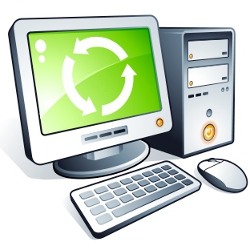                                                                                                            Подготовила:                                                                                            учитель информатики                                                                                            Манжос Н.В.Донецк-2018Цель: 	повысить уровень знаний учащихся по информатике;развивать творческие и интеллектуальные способности детей, интерес к изучению информатики, самостоятельность и настойчивость, воспитывать умение работать в команде, чувство ответственности. Оборудование: компьютеры, презентация игры, таблички «Ответ готов», файл «Поэты», файл «Собери Рабочий стол», файл «Собери снеговика», карточки для конкурсов «Заполни пропуски», «Художественная эстафета», протокол игры.Ход игры: Добрый день, уважаемые друзья!Сегодня мы увидим -Кто быстрее и проворнее,А также все узнаемКто здесь самый умный!Пусть обеим командамУдача улыбается,Садитесь все уютно,Соревнование начинается! А оценивать ваши знания и наблюдать за путешествием будет наше многоуважаемое жюри в составе: 1. ________________________________________________________; 2. ________________________________________________________; 3. ________________________________________________________.I конкурс «Вопрос мудрого монитора» Мудрый монитор хочет убедиться, что вы умны, и подготовил вам вопрос по информатике.  Я буду их зачитывать, а команда, которая знает ответ, поднимает табличку «Ответ готов».  (Приложение 3)Вопросы Мудрого монитора:  1. Какое устройство ввода является самым древним в компьютере, его прабабушкой была печатная машинка?  (Клавиатура) 2. Какое устройство компьютера поможет вам связаться со всем миром?  (Модем) 3. О устройство идет речь?Живет под вентилятором,Себя мнит императором,В работе раскаляется,Как солнце над экватором.К нему народ империиОтноситься с почтениемНо сам он занимаетсяПрограммным исполнением.  (Процессор) 4. Какое устройство компьютера может читать с листа картинки и тексты?  (Сканер) 5. Где в компьютере храниться все, что он знает?  (В памяти) 6. Какое устройство компьютера управляет всеми другими и быстрее?  (Процессор) 7. Без какого устройства вывода компьютер не может работать?  (Без монитора) 8. Где живут пиксели?  (Там, где есть изображение на экране) 9. Кто поможет поговорить с компьютером?  (Микрофон) 10. О каком устройстве идет речь?Магнитная поверхность -Как лошадь скаковая:По кругу все по кругуЛетит не уставая.Магнитная головкаЗа файлом файл читает.Расположенье файловФат старый точно знает.Хранит в своих таблицахДорожки с секторами -И людям много прощеРаботать с именами.  (Диск) 11. Компьютер, который можно взять в дорогу?  (Ноутбук) 12. Дом, где живет процессор?  (Системный блок) Правильный ответ - 1 балл. А сейчас узнаем оценки за первый конкурс.II конкурс «Собери Рабочий стол» (практически) Дети, а какие вы знаете столы?  (Кухонные, письменные, рабочие) А какой стол у компьютера?  (Рабочий) А какие на нем находятся значки?  (Пиктограммы, ярлыки, панель задач, кнопка Пуск, индикаторы) Злой компьютерный вирус перепутал все значки на рабочем столе наших компьютеров.  Надо навести порядок - собрать Рабочий стол.  Справитесь с такой задачей?  Выберите представителя от команды, который будет преставлять объекты, он садится за рабочее место, а команда будет ему подсказывать. Откройте файл «Собери Рабочий стол», который находится по адресу Рабочий стол / 5 класс (рабочий стол / 6 класс). Начали!Файл «Собери Рабочий стол» (Приложение 2):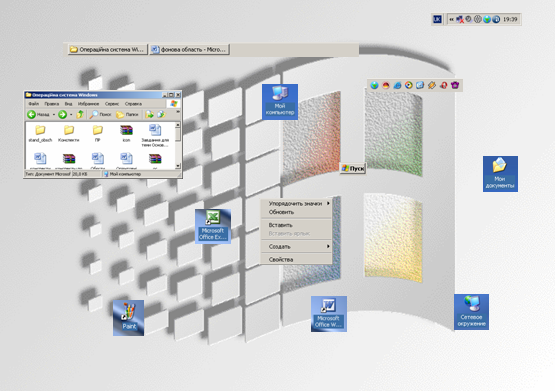  Максимальная оценка - 5 баллов. Молодцы, ребята, вы справились и с этим заданием.  А оценки за этот конкурс следующие ...III конкурс-эстафета «Заполни пропуски» Задача команд - вписать нужные ответы в стишки о компьютере. Правильно вписан ответ - 1 балл.«Заполни пропуски» (Приложение 3)IV конкурс «Кроссворд» Команды получают карточки с термином (Программа или Процессор), ваписанными вертикально.  Задача - составить кроссворд, вписав сроки горизонтально, в которых бы была соответствующая буква. Максимальная оценка за конкурс - 5 баллов. Готово ли наше жюри объявить предварительные итоги? Карточки (Приложение 4):V конкурс «Художественная эстафета» (практически) Задания: 1. Запустить графический редактор Paint. 2. Создать рисунок по образцу. 3. Сохранить рисунок в своей рабочей папке. Рисунок рисует вся команда: участники по очереди рисуют один фрагмент и передают эстафету следующему участнику.  Оценивается как скорость, так и аккуратность.Задание «Художественной эстафеты» (Приложение 5):Максимальная оценка за рисунок – 5 балловОценки жюри за конкурс.VI  конкурс-эстафета «Поэты» (практически) Молодцы, с информатикой у вас все в порядке.  А давайте проверим, как вы умеете стихи сочинять. Задача команд: 1. Открыть файл «Составьте стихотворение», что находится в папке 5 класс (6 класс) на Рабочем столе. 2. Переместить строки местами так, чтобы получить стихотворение про информатику. 3. Прочитать стихотворение выразительно. В конкурсе участие принимает вся команда.  Один представитель садится за рабочее место, а другие - подсказывают.Файл «Поэты» (Приложение 6):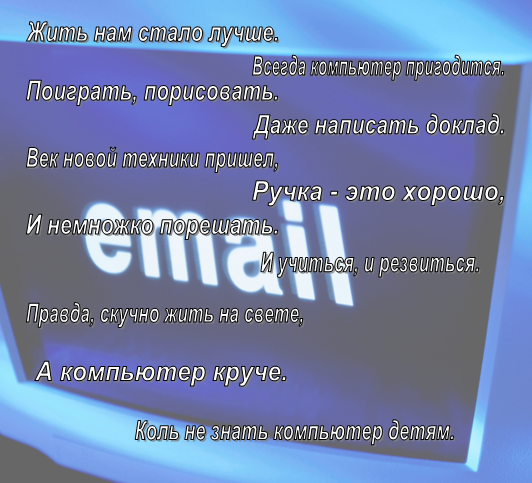 Максимальная оценка за конкурс – 5 балловVII конкурс-эстафета «Собери снеговика» (практически) Учащимся необходимо запустить файл «Снежная баба» и с помощью инструментов Paint восстановить рисунок.  Конкурс проходит в виде эстафеты - ученики по очереди восстанавливают по одному фрагменту рисунка.Файл «Собери снеговика» (Приложение 7):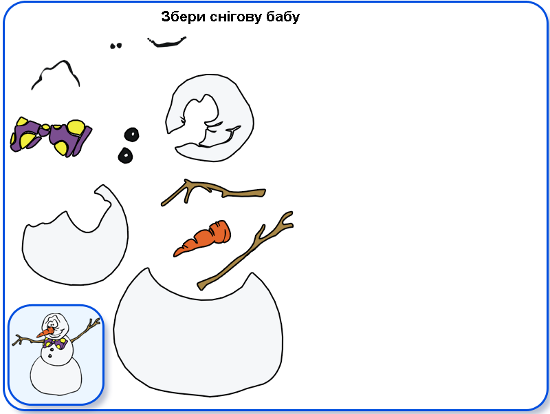 Максимальная оценка за конкурс – 5 баллов Объявление результатов конкурса. Я предоставляю слово жюри для объявления результатов игры.  (Объявление результатов соревнований) Подошла к завершению наша игра.  Сегодня мы убедились, что и среди вас очень много знатоков информатики.  В будущем вы будете развивать эту науку.  Итак, хочется пожелать команде-победительнице и в дальнейшем старательно учиться, а команде, которая сегодня немного отстала, советуем не заниматься неудачей, а пополнять свои знания. До новых встреч!Интеллектуальная игра«Наш друг и помощник – 
Компьютер» Оглянись, дружок, вокруг!
Вот компьютер — верный друг.
Он всегда тебе поможет:
Сложит, вычтет и умножит!Наверху машины всей
Размещается дисплей —
Словно смелый капитан!
А на нем — горит экран.Ну, а рядом — главный блок:
Там бежит электроток
К самым важным микросхемам.
Этот блок зовут системный.Он читает, он считает,
Сотни слов запоминает!
Он мыслитель — хоть куда!
Только знаешь, в чем беда?Выключаешь — все забудет,
Ничего он знать не будет —
Прямо как Рассеянный
С улицы Бассейной!Кто ж ему поможет? Вот,
Познакомьтесь — WORD!
Коль с компьютером ты дружен —
То и справочник не нужен:В упаковке, как конфета,
Быстро вертится дискета —
Там записаны программы
И для папы, и для мамы!Это вот — клавиатура.
Вот где пальцам физкультура
И гимнастика нужны!
Пальцы прыгать тут должныА вот это принтер, братцы.
Тут нам надо разобраться,
Для чего же этот ящик?
Он в себя бумагу втащит,И сейчас же буквы, точки,
Запятые — строчка к строчке —
Напечатает в момент!
Очень нужный инструмент.В зоопарке есть зайчишка.У компьютера есть мышка!
Эта мышка не простая,
Эта мышка вот какая:Скромный серый коробок,
Длинный тонкий проводок,
Ну а на коробке —
Две или три кнопки.Есть компьютер? Скажем прямо:
Нам теперь нужна программа!
Где живет она? В дискете!
А порою — на кассете.С ней компьютер очень дружен
И всегда он ей послушен.
И на нем ты скоро сможешь
Составлять программы тоже!Вот теперь, дружок, немного
Ты с компьютером знаком.
Если дальняя дорога
Приведет его в твой дом,
То скажи ты всем вокруг:
“Вот компьютер — верный друг!”№ конк.Название конкурса1 КОМАНДА_________________2 КОМАНДА_________________1«Вопросы Мудрого монитора»(1 бал за правильный ответ)2«Собери Рабочий стол» (практически)(1-5 баллов)2Всего:3«Заполни пропуски» (за правильный ответ – 1 бал)3Всего:4«Кроссворд»(1-5 баллов)4Всего:5«Художественная эстафета» (практически) (1-5 баллов)5Всего:6«Поэты» (практически)(1-5 баллов)6Всего:7«Собери снеговика» (практически)(1-5 баллов)Всего:Всего: